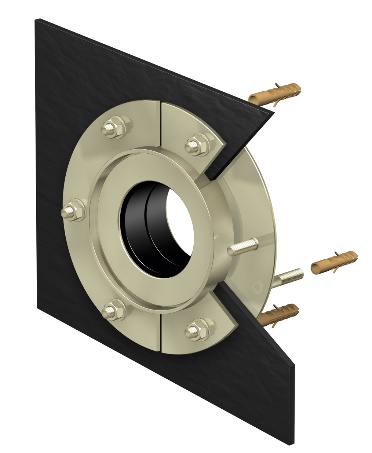 LeistungsverzeichnisProjekt:LV:OZLeistungsbeschreibung	Menge   MEEinheitspreis Gesamtbetrag1.0Dichtungseinsatz Curaflex® F/2/SD/5 mit DPS zur Abdichtung von Durchdringungen mit Rohren und Kabeln.Dicht gegen nichtdrückendes Wasser. Einsatz in bauseitiges Futterrohr oder Kernbohrung. Mit Fest- und Losflansch für Anwendung mit Abdichtungsbahn oder Dickbeschichtung (Schwarze Wanne).Dichtungseinsatz Curaflex® F/2/SD/5 mit DPS als nichtgeteilte Dichtung,mit integriertem Fest- und Losflansch nach DIN 18195/18533,für Bauten mit Abdichtungsbahnen/Dickbeschichtungen,mit asymmetrisch profilierten Stahlringen (DPS bis KB/DN 350) in Stahl ggv Korrosionsschutzbeschichtung oder Edelstahl 1.4301 (V2A) oder Edelstahl 1.4571/1.4404 (V4A), *mit wasserdicht verschweissten Bolzen,mit Elastomer-Dichtung, Dichtbreite 2 x 27 mm, aus EPDM oder EPDM-TW (Trinkwasser) oder NBR (kraftstoff- / ölbeständig) oder Silikon (hochtemperaturbeständig) oder FPM (chemikalienbeständig), *Dichtigkeit gegen nichtdrückendes Wasser, gasdicht,mit geprüfter Radondichtigkeit,erfüllt Anforderungen nach FHRK-Standard 20,geprüft nach FHRK Prüfgrundlage GE 101,wartungsfreie Ausführung (kein Nachspannen erforderlich),Montage von der druckabgewandten Seite,einschl. Befestigungsmaterial für Massivwände,für Bauten mit noch aufzubringender Dickbeschichtung mit Besandung der Kontaktflächen vom Fest- und Losflansch, *einschl. Zulagen für dünne harte Folien (1775), *einschl. Zubehör für Dickbeschichtung (1776), *einschl. Locheisen für Dickbeschichtung, *Aussendurchmesser der Medienleitung	.………..mmFutterrohr-/Kernbohrungsinnendurchmesser	………...mmliefern und nach Einbauanleitung des Herstellers montieren.Vertrieb:REMATEC AG/SARiedstrasse 116330 Chamrematec.ag@rematec.chwww.rematec.ch_______St.....................................* nicht Zutreffendes bitte streichen